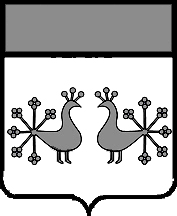 Ивановская областьВерхнеландеховский муниципальный район А Д М И Н И С Т Р А Ц И Я  ВЕРХНЕЛАНДЕХОВСКОГО МУНИЦИПАЛЬНОГО РАЙОНАП О С Т А Н О В Л Е Н И Еот    28.11.2018   № 478– ппос.Верхний Ландех            В соответствии с распоряжением Правительства Ивановской области от 21.09.2018  № 110-рп «О выделении средств из резервного фонда Правительства Ивановской области Верхнеландеховскому муниципальному району Ивановской области» и муниципальным контрактом на поставку товара                                  № 0133300007818000008_118690 от 19 ноября 2018 года:           1. Принять в муниципальную собственность Верхнеландеховского муниципального района и включить в состав казны имущество – котел паровой Е-1,0-0,9М-3 с комплектующими, общей стоимостью 825000 (восемьсот двадцать пять тысяч рублей).            2. Управлению социально-экономического развития  администрации Верхнеландеховского муниципального района (Осипова И.Н.) внести соответствующие изменения в реестр имущества, находящегося в  собственности Верхнеландеховского муниципального района.Глава Верхнеландеховскогомуниципального района:                                                  Н.Н.СмирноваО принятии имущества в муниципальную собственность